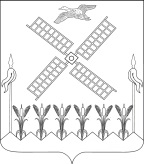  СОВЕТ КОПАНСКОГО СЕЛЬСКОГО ПОСЕЛЕНИЯ                                      ЕЙСКОГО РАЙОНАР Е Ш Е Н И Ест. Копанская Об утверждении порядка увольнения (досрочного прекращения полномочий, освобождения от должности) лиц, замещающих муниципальные должности, в связи с утратой доверияВ   соответствии   с   Федеральным   законом   от   25.12.2008   №   273-ФЗ «О противодействии коррупции», Федеральным законом от 06.10.2003 № 131-ФЗ «Об общих принципах организации местного самоуправления в Российской Федерации», Уставом Копанского сельского поселения Ейского района, Совет Копанского сельского поселения Ейского района  р е ш и л:  Утвердить порядок увольнения (досрочного прекращения полномочий, освобождения от должности) лиц, замещающих муниципальные должности, в связи с утратой доверия (прилагается). Начальнику общего отдела администрации Копанского сельского поселения Ейского района Л.В. Скляренко  обнародовать настоящее решение в установленном порядке, разместить на официальном сайте муниципального образования Ейский район в сети Интернет, в разделе «Администрации поселений». Настоящее  решение  вступает  в  силу  со  дня  его  официального  обнародования.Глава Копанского сельского поселенияЕйского района                                                                              И.Н. Диденко                       ПРИЛОЖЕНИЕ              УТВЕРЖДЕН решением  Совета Копанского                 сельского поселения                                                                                              Ейского района                                                                           от _________№_____                                              ПОРЯДОКУВОЛЬНЕНИЯ (ДОСРОЧНОГО ПРЕКРАЩЕНИЯ ПОЛНОМОЧИЙ, ОСВОБОЖДЕНИЯ ОТ ДОЛЖНОСТИ) ЛИЦ, ЗАМЕЩАЮЩИХ МУНИЦИПАЛЬНЫЕ ДОЛЖНОСТИ, В СВЯЗИ С УТРАТОЙ ДОВЕРИЯ1.	 Порядок удаления главы Копанского сельского поселения Ейского района  ( далее  лицо замещающее муниципальную должность)  в отставку в связи с утратой доверия осуществляется в соответствии со статьей 74.1 Федерального закона от 06.10.2003 № 131-ФЗ «Об общих принципах организации местного самоуправления в Российской Федерации».2.	 Лицо, замещающее муниципальную должность, подлежит увольнению (досрочно прекращает полномочия, освобождается от должности) в связи с утратой доверия в следующих случаях: непринятия лицом мер по предотвращению и (или) урегулированию конфликта интересов, стороной которого оно является; непредставления лицом сведений о своих доходах, об имуществе и обязательствах имущественного характера, а также о доходах, об имуществе и обязательствах имущественного характера своих супруги (супруга) и несовершеннолетних детей либо представления заведомо недостоверных или неполных сведений; участия лица на платной основе в деятельности органа управления коммерческой организации, за исключением случаев, установленных федеральным законом; осуществления лицом предпринимательской деятельности;5) вхождения лица в состав органов управления, попечительских или наблюдательных советов, иных органов иностранных некоммерческих
неправительственных организаций и действующих на территории Российской Федерации их структурных подразделений, если иное не предусмотрено международным договором Российской Федерации или законодательством Российской Федерации.3. Лицо, замещающее муниципальную должность, которому стало известно о возникновении у подчиненного ему лица личной заинтересованности, которая приводит или может привести к конфликту интересов, подлежит увольнению (досрочно прекращает полномочия, освобождается от должности) в связи с утратой    доверия    также    в    случае непринятия лицом, замещающим муниципальную должность, мер по предотвращению и (или) урегулированию конфликта интересов, стороной которого является подчиненное ему лицо.4.	Решение об увольнении (досрочном прекращении полномочий, освобождении   от  должности)   в   связи   с   утратой   доверия   принимается Советом Копанского сельского поселения Ейского района ( далее Совет) тайным голосованием, большинством голосов от установленной численности депутатов Совета  на основании результатов     проверки,     проведенной     депутатской     комиссией.Порядок проведения такой проверки определяется нормативным правовым актом	Совета .В случае если информация о результатах проверки направлялась в комиссию по соблюдению требований к служебному поведению лиц, замещающих муниципальные должности, и урегулирования конфликтов интересов либо депутатскую комиссию, то при принятии решения рассматриваются рекомендации указанной комиссии.5.	Вопрос об увольнении (досрочном прекращении полномочий,
освобождении от должности) в связи с утратой доверия должен быть рассмотрен и соответствующее решение принято не позднее одного месяца со дня поступления информации о совершении лицом, замещающим муниципальную должность, коррупционного правонарушения, не считая периода временной нетрудоспособности, пребывания его в отпуске, других случаев неисполнения должностных обязанностей по уважительным причинам, а также времени проведения проверки и рассмотрения ее материалов комиссией по соблюдению требований к служебному поведению лиц, замещающих муниципальные должности, и урегулирования конфликтов интересов.Увольнение (досрочное прекращение полномочий, освобождение от должности) лица, замещающего муниципальную должность, должно быть осуществлено не позднее шести месяцев со дня поступления информации о совершении коррупционного правонарушения.6.	До принятия решения об увольнении (досрочном прекращении
полномочий, освобождении от должности) в связи с утратой доверия у лица,
замещающего муниципальную должность, отбирается письменное объяснение.Если по истечении трех рабочих дней такое объяснение не представлено лицом, замещающим муниципальную должность, составляется соответствующий акт.Непредставление лицом, замещающим муниципальную должность, объяснения не является препятствием для принятия решения об увольнении (досрочном прекращении полномочий, освобождении от должности) в связи с утратой доверия. При рассмотрении вопроса об увольнении (досрочном прекращении полномочий, освобождении от должности) в связи с утратой доверия учитываются характер совершенного лицом, замещающим муниципальную должность, коррупционного правонарушения, его тяжесть, обстоятельства, при которых оно совершено, соблюдение им других ограничений и запретов, требований о предотвращении или об урегулировании конфликта интересов и исполнение им обязанностей, установленных в целях противодействия коррупции, а также предшествующие результаты исполнения лицом, замещающим муниципальную должность, своих должностных обязанностей. В решении об увольнении (досрочном прекращении полномочий, освобождении от должности) в связи с утратой доверия указываются основания, предусмотренные статьей 13.1 Федерального закона от 25.12.2008 № 273-ФЗ «О противодействии коррупции», существо совершенного им коррупционного правонарушения, положения нормативных правовых актов, которые были им нарушены. Копия решения об увольнении (досрочном прекращении полномочий, освобождении от должности) в связи с утратой доверия лица, замещающего муниципальную должность, вручается ему под роспись в течение пяти рабочих дней со дня принятия соответствующего решения.	Лицо, замещающее муниципальную должность, вправе обжаловать решение об увольнении (досрочном прекращении полномочий, освобождении от должности) в судебном порядке.Начальник общего отдела                                                      Л.В. Скляренко  от  26.11.2015                                                                      №       54